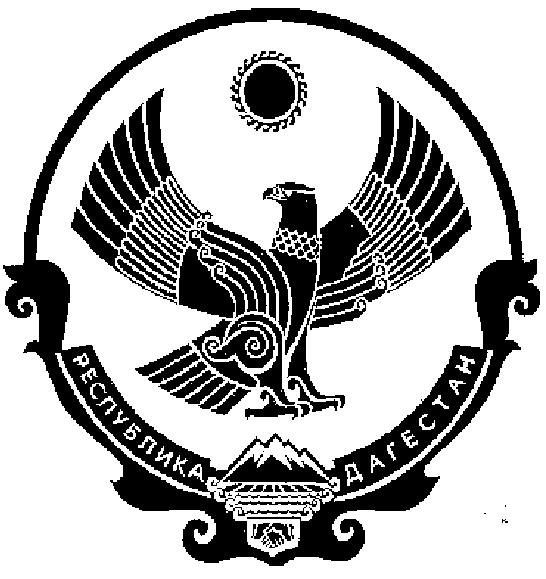 СОБРАНИЕ ДЕПУТАТОВ МУНИЦИПАЛЬНОГО РАЙОНА «КИЗИЛЮРТОВСКИЙ РАЙОН»368120, Российская Федерация Республика Дагестан  г. Кизилюрт   ул. Гагарина  52 «а». 8.07.2021                                                                                                     № 09-02/07 РС                                                               РЕШЕНИЕОб утверждении Положения о гербе и флаге муниципального района «Кизилюртовский район»	В соответствии со статьей 9 Федерального закона от6 октября 2003 года № 131-ФЗ «Об общих принципах организации местного самоуправления в Российской Федерации» и статьей 4 Устава муниципального района «Кизилюртовский район», Собрание депутатов муниципального района «Кизилюртовский район»                                                            РЕШИЛО:	1. Утвердить Положение о гербе и флаге муниципального района «Кизилюртовский район» согласно приложению.	2. Направить в Геральдический Совет при Президенте Российской Федерации настоящее решение для регистрации герба и флага в Государственном геральдическом регистре Российской Федерации.	3. Настоящее решение опубликовать в газете «Вестник Кизилюртовского района» и разместить на официальном сайте в сети «Интернет».	4. Настоящее Решение вступает в силу с момента его опубликования.Председатель Собрания депутатовМР «Кизилюртовский район»                                                          А.М. Магомедов